قواعد التنظيمتم عقد اجتماع [اسم المؤسسة أو الفريق] في [الموقع] بتاريخ [التاريخ].الحضورتضمن الحضور [إدراج أسماء الحضور].الأعضاء غير الموجودين ضمن الحضورتضمن الأعضاء غير الموجودين ضمن الحضور [إدراج الأسماء].الموافقة على المحضر[لاستبدال نص أي عنصر نائب (كهذا) بالنص الذي تريده، ما عليك سوى تحديد سطر أو فقرة وبدء الكتابة. للحصول على أفضل النتائج، لا تقم بوضع مسافة على يسار أو يمين الأحرف عند التحديد.]التقارير[هل أنت بحاجة لإضافة عناوين خاصة بك أو نص إضافي؟ ليست هناك مشكلة. لتطبيق أي تنسيق نص يظهر في هذا المستند، ألقِ نظرة على معرض "أنماط" ضمن علامة تبويب "الصفحة الرئيسية" من الشريط.]الأعمال غير المكتملة[إضافة النص هنا.]الأعمال الجديدة[إضافة النص هنا.]الإعلانات[إضافة النص هنا.]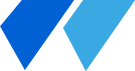 محضر اجتماعالأمينتاريخ الموافقة